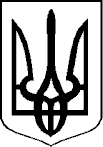 УКРАЇНАОЛЕКСАНДРІЙСЬКА МІСЬКА РАДАКІРОВОГРАДСЬКОЇ ОБЛАСТІУПРАВЛІННЯ ОСВІТИ, МОЛОДІ ТА СПОРТУНАКАЗвід «30» жовтня 2013 року 						                                  № 876м. ОлександріяПро проведення ХІV Міжнародного конкурсу з української мовиімені Петра ЯцикаНа виконання наказу директора департаменту освіти і  науки, молоді та спорту Кіровоградської обласної державної адміністрації від  24.10.2013р. № 474 “Про проведення ХІV Міжнародного конкурсу з української мови імені Петра Яцика” та з метою  піднесення  престижу української мови серед учнівської молоді, виховання пошани до національної культури й традицій  НАКАЗУЮ:Провести у 2013-2014 навчальному році ХІV Міжнародний конкурс з української мови імені Петра Яцика. Затвердити умови проведення І-ІІ етапів конкурсу (додаток 1), склад оргкомітету та журі ІІ етапу (додаток 2).Директорам загальноосвітніх  навчальних закладів:1) забезпечити участь переможців із керівниками команд, членів оргкомітету та журі у ІІ етапі, що відбудеться 30 листопада 2013 року на базі ОНВК (ЗНЗ І-ІІ ст. № 17 - ліцей) (початок конкурсу о 8.45).2) покласти відповідальність за збереження здоров’я та життя дітей на керівників команд. 3) забезпечити явку до місця проведення конкурсу членів журі на 11.00 30 листопада 2013 року.4) відшкодувати роботу членам оргкомітету та журі у вихідний день у встановленому законом порядку.3. Оргкомітету та журі ІІ етапу конкурсу:1) дотримуватися вимог щодо тривалості виконання завдань учнями: 3-8 класи – 2 години, 9-11 класи – 3 години.2) здійснити перевірку робіт учасників конкурсу та визначити переможців у день його перевірки.4. Науково-методичному центру (О.Аннікова):1) здійснити організаційно-методичне забезпечення проведення ІІ етапу конкурсу та підбиття його підсумків відповідно до умов;2) до 14 грудня 2013 року надіслати на адресу КОІППО імені Василя Сухомлинського роботи (не більше п’яти) переможців ІІ етапу конкурсу на паперових  носіях.5.  Контроль за виконанням  наказу покласти на директора НМЦ  О.Аннікову.Начальник управління освіти, молоді та спорту                                                                			Л.ДИМКОВААннікова Оксана Миколаївна, 7-04-85Додаток 1 до наказу управління освіти,молода та спорту Олександрійської міської ради30.10.2013р.    №876 Умовипроведення І-ІV етапів ХІІІ Міжнародного конкурсу з української мови імені Петра Яцика	Конкурс проводиться відповідно до   листа   Міністерства  освіти  і   науки, молоді та спорту України від 29.10.2012 року. № 1/9-782  «Про проведення  ХІІІ Міжнародного конкурсу з української мови імені Петра Яцика».	Метою конкурсу є утвердження державного статусу української мови, піднесення її престижу серед учнівської молоді, виховання пошани до національної культури й традицій.  У конкурсі беруть участь учні 3 – 11 класів загальноосвітніх навчальних закладів, учні професійно-технічних та  студенти вищих навчальних закладів І-ІV рівнів акредитації всіх форм власності.Конкурс передбачає чотири етапи:І етап – 9 листопада 2013 року в загальноосвітніх, професійно-технічних навчальних закладах;ІІ  (районний,  міський) етап –   листопад  2013 року в районах та містах обласного підпорядкування    (для студентів вищих навчальних закладів -  І етап);ІІІ (обласний) етап –  21 грудня 2013 року у м. Кіровограді;IV етап (підсумковий) – у січні 2014 року. Для проведення І-ІІ етапів конкурсу на місцях створюються організаційні комітети та формується склад  журі.Склад оргкомітету та журі загальноосвітніх, професійно-технічних, вищих навчальних закладів затверджується їх керівниками.Склад районного (міського) оргкомітету та журі конкурсу затверджується  рішенням відповідних відділів, управлінь освіти райдержадміністрацій, міських рад.Завдання для І   етапу розробляють учителі й викладачі української мови та літератури, ІІ (районного, міського) етапу – методичні служби відділів, управлінь освіти, ІІ-ІІІ  етапів (завдання для студентів) – викладачі вищих навчальних закладів на основі навчальних програм з предмета. Тематика творчих завдань має бути спрямована на утвердження духовних цінностей, сімейних традицій, любові до рідного міста чи села, бережливого  ставлення  до  природи. Завдання  повинні дати учням і студентам змогу виявити не тільки певні знання, практичні навички, а й загальний кругозір, індивідуальні нахили, творчі здібності.Для ІІ та ІІІ етапів студентського конкурсу завдання складаються за шістьма рівнями:І рівень – для студентів І курсу вищих навчальних закладів І-ІІ рівнів акредитації, які мають базову загальну середню освіту;ІІ рівень – для всіх інших студентів вищих навчальних закладів І-ІІ рівнів акредитації (крім педагогічних училищ та коледжів);ІІІ рівень – для студентів педагогічних училищ та коледжів;ІV рівень – для студентів вищих навчальних закладів ІІІ-ІV рівнів акредитації (крім філологічних факультетів);V рівень – для студентів філологічних факультетів вищих навчальних закладів ІІІ- ІV рівнів акредитації.Інформація про підсумки проведення І-ІІ етапів конкурсу (зміст заходів, їх висвітлення засобами масової інформації, кількість учасників; навчальні заклади, в яких найзмістовніше проведено конкурс), завдання та роботи  переможців ІІ етапу (не більше п’яти) надсилаються до  обласного інституту післядипломної педагогічної освіти імені Василя Сухомлинського не пізніше  5 грудня цього року.Додаток 2 до наказу управління освіти,молода та спорту Олександрійської міської ради30.10.2013р.    №876 Складоргкомітету та журі ІІ етапу ХІІІ Міжнародного конкурсуз української мови імені Петра ЯцикаГолова оргкомітетуЗаступник голови оргкомітетуПіскова О.Г.           –  керівник міського методичного обєднання вчителів української мови  та літератури, вчитель ОНВК (ЗНЗ І-ІІ ст. № 17 - ліцей)Члени оргкомітету:Голова журіЗаступник голови журіЧлени журі:СпостерігачіЮ.Полозова-Коваленко             Н.Волкова                     Л.ТроянІ.Мазур                                         А.Савачевська              О.ГрецоваА.Нежейко                                  Т.Гуленко                      Є.УдовицькаН.Новак                                       К.Кононенко                  В.ФандалюкН.Шпильова                                Т.Ткаченко                     Н.СавченкоЛ.Горбачова                                 В.Петренко                    Л.ШевченкоН.Павленко                                  С.Фесенко                      Л.Дудус                                        Т.Нечипор                                    Т.Стаднік                        С.НіжніченкоА.Віцентьєва                                В.Полякова                     А.Куколова                                  Аннікова О.М.–директор науково-методичного центруФролова А.С.–методист науково-методичного центруБаєвська А.А.–керівник міської творчої групи вчителів української мови та літератури, вчитель НВК «ЗНЗ І-ІІІ ст. № 19-ДНЗ «Лісова казка»Кукуруза Г.В.–      вчитель Ліцею інформаційних технологійБахтала Л.В.–вчитель ЗНЗ І-ІІІ ст. № 10Диченко Ю.В.–вчитель НВО «Олександрійська гімназія ім. Т.Г.Шевченка – ЗНЗ І-ІІ ст. – школа мистецтв»вчитель НВО «Олександрійська гімназія ім. Т.Г.Шевченка – ЗНЗ І-ІІ ст. – школа мистецтв»Скорик Ю.Ю.––вчитель НВО «Олександрійська гімназія ім. Т.Г.Шевченка – ЗНЗ І-ІІ ст. – школа мистецтв»вчитель НВО «Олександрійська гімназія ім. Т.Г.Шевченка – ЗНЗ І-ІІ ст. – школа мистецтв»Шам В.М.-вчитель НВО «Олександрійська гімназія ім. Т.Г.Шевченка – ЗНЗ І-ІІ ст. – школа мистецтв»вчитель НВО «Олександрійська гімназія ім. Т.Г.Шевченка – ЗНЗ І-ІІ ст. – школа мистецтв»Петрова О.М.ПристайкоО.С.               –-вчитель ЗНЗ І – ІІІ ст. № 2 ім. М.Горькоговчитель ЗНЗ І – ІІІ ст. № 2 ім. М.Горькоговчитель ЗНЗ І – ІІІ ст. № 2 ім. М.Горькоговчитель ЗНЗ І – ІІІ ст. № 2 ім. М.ГорькогоРуденко Т.Л.Басараб Л.В.–-вчитель СЗНЗ І-ІІ ст. № 4вчитель СЗНЗ І-ІІ ст. № 4вчитель СЗНЗ І-ІІ ст. № 4вчитель СЗНЗ І-ІІ ст. № 4Гончар Н.І.Маценко Л.Л.Кісельова Г.О.–--вчитель ЗНЗ І-ІІІ ст. № 6вчитель ЗНЗ І-ІІІ ст. № 6вчитель ЗНЗ І-ІІ ст. № 7вчитель ЗНЗ І-ІІІ ст. № 6вчитель ЗНЗ І-ІІІ ст. № 6вчитель ЗНЗ І-ІІ ст. № 7Сидор М.В.Хрієнко А.В.Шахрай В.І.---вчитель ЗНЗ І-ІІ ст. № 8вчитель ЗНЗ І-ІІІ ст. № 9вчитель ЗНЗ І-ІІІ ст. № 9вчитель ЗНЗ І-ІІ ст. № 8вчитель ЗНЗ І-ІІІ ст. № 9вчитель ЗНЗ І-ІІІ ст. № 9Анідалова Т.В.Дерев’янко О.А.Орловська О.В.Шульга М.С.Тульчевська О.М.Карабаш Ю.С.Білоткач Т.Г.Литвиненко Т.П.Воронцова Н.М.Бурусан Н.І.Ткаченко С.В.Колесник Т.А.Копту О.І.Герасименко А.О.Дудка І.В.Пуріс З.П.Байсак Т.С.Бугаєнко М.В.Авакіян Л.С.Смолєва О.П.Матяш В.В.Новікова С.О.Білан Л.Г.Козар Т.М.Новікова Н.В.Чепінога А.В.Ковтун С.В.Холохоленко В.Д.Семенова І.М.Лисенко Л.В.Єрастова Л.Б.Охапкіна Л.Г.Стрійська В.В.Павлова С.І.Миргородська Н.В.Савченко В.М.Червона А.А.
Шуть Г.А.Ворошилова О.І.Ковальова В.Я.Алієва Л.О.Тимошевська О.Г.Зернова А.Р.Медведенко Л.А.Бугрій В.І.Бурковська О.Л.Рожко С.Ю.Матяш Т.М.Маркова С.О.Яковлєва С.В.Бондаренко В.І.Крюкова Л.І.–--------------------------------------------------вчитель ЗНЗ І-ІІІ ст. № 10вчитель ЗНЗ І-ІІІ ст. № 10вчитель ЗНЗ І-ІІІ ст. № 10вчитель ЗНЗ І-ІІІ ст. № 10вчитель Ліцею інформаційних технологійвчитель НВК «ЗНЗ І-ІІІст. № 12 – ДНЗ»вчитель НВК «ЗНЗ І-ІІІст. № 12 – ДНЗ»вчитель ЗНЗ І-ІІІ ст. № 15вчитель ЗНЗ І-ІІІ ст. № 15вчитель ЗНЗ І-ІІІ ст. № 16вчитель НВК «ЗНЗ І-ІІІ ст. № 19-ДНЗ «Лісова казка»вчитель НВК «Олександрійський колегіум – спеціалізована школа»вчитель НВК «Олександрійський колегіум – спеціалізована школа»вчитель НВК «Олександрійський колегіум – спеціалізована школа»вчитель НВК «Олександрійський колегіум – спеціалізована школа»вчитель НВК «Звенигородський ЗНЗ І-ІІІ ст. – ДНЗ»вчитель НВК «Звенигородський ЗНЗ І-ІІІ ст. – ДНЗ»вчитель НВК «Марто-Іванівський ЗНЗ І-ІІ ст. - ДНЗ»вчитель НВО «Олександрійська гімназія ім. Т.Г.Шевченка – ЗНЗ І-ІІ ст. – школа мистецтв»вчитель НВО «Олександрійська гімназія ім. Т.Г.Шевченка – ЗНЗ І-ІІ ст. – школа мистецтв»вчитель НВО «Олександрійська гімназія ім. Т.Г.Шевченка – ЗНЗ І-ІІ ст. – школа мистецтв»вчитель НВО «Олександрійська гімназія ім. Т.Г.Шевченка – ЗНЗ І-ІІ ст. – школа мистецтв»вчитель ЗНЗ І – ІІІ ст. № 2 ім. М.Горькоговчитель ЗНЗ І-ІІІ ст. № 6вчитель ЗНЗ І-ІІІ ст. № 6вчитель ЗНЗ І-ІІ ст. № 7вчитель ЗНЗ І-ІІ ст. № 7вчитель ЗНЗ І-ІІ ст. № 8вчитель ЗНЗ І-ІІ ст. № 8вчитель ЗНЗ І-ІІІ ст. № 9вчитель ЗНЗ І-ІІІ ст. № 9вчитель ЗНЗ І-ІІІ ст. № 9вчитель ЗНЗ І-ІІІ ст. № 9вчитель ЗНЗ І-ІІІ ст. № 10вчитель ЗНЗ І-ІІІ ст. № 10вчитель ЗНЗ І-ІІІ ст. № 10вчитель ЗНЗ І-ІІІ ст. № 10вчитель ЗНЗ І-ІІІ ст. № 15вчитель ЗНЗ І-ІІІ ст. № 15вчитель НВК «ЗНЗ І-ІІІ ст. № 19-ДНЗ «Лісова казка»вчитель НВК «ЗНЗ І-ІІІ ст. № 19-ДНЗ «Лісова казка»вчитель НВК «ЗНЗ І-ІІІ ст. № 19-ДНЗ «Лісова казка»вчитель ОНВК (ЗНЗ І-ІІ ст. № 17 - ліцей)вчитель ОНВК (ЗНЗ І-ІІ ст. № 17 - ліцей)вчитель ОНВК (ЗНЗ І-ІІ ст. № 17 - ліцей)вчитель ОНВК (ЗНЗ І-ІІ ст. № 17 - ліцей)вчитель НВК «Олександрійський колегіум – спеціалізована школа»вчитель НВК «Олександрійський колегіум – спеціалізована школа»вчитель НВК «Олександрійський колегіум – спеціалізована школа»вчитель НВК «Олександрійський колегіум – спеціалізована школа»вчитель НВК «Олександрійський колегіум – спеціалізована школа»вчитель НВК «Олександрійський колегіум – спеціалізована школа»вчитель ЗНЗ І-ІІІ ст. № 10вчитель ЗНЗ І-ІІІ ст. № 10вчитель ЗНЗ І-ІІІ ст. № 10вчитель ЗНЗ І-ІІІ ст. № 10вчитель Ліцею інформаційних технологійвчитель НВК «ЗНЗ І-ІІІст. № 12 – ДНЗ»вчитель НВК «ЗНЗ І-ІІІст. № 12 – ДНЗ»вчитель ЗНЗ І-ІІІ ст. № 15вчитель ЗНЗ І-ІІІ ст. № 15вчитель ЗНЗ І-ІІІ ст. № 16вчитель НВК «ЗНЗ І-ІІІ ст. № 19-ДНЗ «Лісова казка»вчитель НВК «Олександрійський колегіум – спеціалізована школа»вчитель НВК «Олександрійський колегіум – спеціалізована школа»вчитель НВК «Олександрійський колегіум – спеціалізована школа»вчитель НВК «Олександрійський колегіум – спеціалізована школа»вчитель НВК «Звенигородський ЗНЗ І-ІІІ ст. – ДНЗ»вчитель НВК «Звенигородський ЗНЗ І-ІІІ ст. – ДНЗ»вчитель НВК «Марто-Іванівський ЗНЗ І-ІІ ст. - ДНЗ»вчитель НВО «Олександрійська гімназія ім. Т.Г.Шевченка – ЗНЗ І-ІІ ст. – школа мистецтв»вчитель НВО «Олександрійська гімназія ім. Т.Г.Шевченка – ЗНЗ І-ІІ ст. – школа мистецтв»вчитель НВО «Олександрійська гімназія ім. Т.Г.Шевченка – ЗНЗ І-ІІ ст. – школа мистецтв»вчитель НВО «Олександрійська гімназія ім. Т.Г.Шевченка – ЗНЗ І-ІІ ст. – школа мистецтв»вчитель ЗНЗ І – ІІІ ст. № 2 ім. М.Горькоговчитель ЗНЗ І-ІІІ ст. № 6вчитель ЗНЗ І-ІІІ ст. № 6вчитель ЗНЗ І-ІІ ст. № 7вчитель ЗНЗ І-ІІ ст. № 7вчитель ЗНЗ І-ІІ ст. № 8вчитель ЗНЗ І-ІІ ст. № 8вчитель ЗНЗ І-ІІІ ст. № 9вчитель ЗНЗ І-ІІІ ст. № 9вчитель ЗНЗ І-ІІІ ст. № 9вчитель ЗНЗ І-ІІІ ст. № 9вчитель ЗНЗ І-ІІІ ст. № 10вчитель ЗНЗ І-ІІІ ст. № 10вчитель ЗНЗ І-ІІІ ст. № 10вчитель ЗНЗ І-ІІІ ст. № 10вчитель ЗНЗ І-ІІІ ст. № 15вчитель ЗНЗ І-ІІІ ст. № 15вчитель НВК «ЗНЗ І-ІІІ ст. № 19-ДНЗ «Лісова казка»вчитель НВК «ЗНЗ І-ІІІ ст. № 19-ДНЗ «Лісова казка»вчитель НВК «ЗНЗ І-ІІІ ст. № 19-ДНЗ «Лісова казка»вчитель ОНВК (ЗНЗ І-ІІ ст. № 17 - ліцей)вчитель ОНВК (ЗНЗ І-ІІ ст. № 17 - ліцей)вчитель ОНВК (ЗНЗ І-ІІ ст. № 17 - ліцей)вчитель ОНВК (ЗНЗ І-ІІ ст. № 17 - ліцей)вчитель НВК «Олександрійський колегіум – спеціалізована школа»вчитель НВК «Олександрійський колегіум – спеціалізована школа»вчитель НВК «Олександрійський колегіум – спеціалізована школа»вчитель НВК «Олександрійський колегіум – спеціалізована школа»вчитель НВК «Олександрійський колегіум – спеціалізована школа»вчитель НВК «Олександрійський колегіум – спеціалізована школа»